Mental Health/Substance Use Action Team 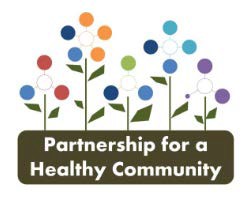 Meeting MinutesDATE: 11/30/2020 TIME: 9:00 AM Location: WebEx  Present: Holly Bill, Tim Bromley, Amy Roberts, Sandra Beecher, Jennifer Wenger, Doug Gaa, Mike Kennedy, Joanie Montoya, Kirsten Guiliano, Beth Lawrence, Kim Litwiller, Tahari Allen, Kerri Viets, Lisa Maynard, Melissa Bucklin, Cheryl Crowe, Courtney Miller, Jan Leonard, Ray Bertino, Kate Green, Kelly Walsh, Gregg Stoner, Denise Backes, Mary Meister, Queena Howard, Hannah Jordan, & Monica HendricksonCommunity Presentation – OSF Behavioral Health ServicesTahari Allen, Strive Outreach Coordinator & Kirsten Guiliano, Peoria Regional Behavioral Health NavigatorTahari presented on Strive, stating it’s grant funded and completely free to those individuals served. They serve the entire city of Peoria.There are criteria to qualify, but each are reviewed on a case by case. They serve the survivors and witnesses of a violent crime. They also help with legal advocacy. Referrals are taken by a phone call or a referral form. Have done some psycho-education classes and presentations. Kirsten presented on the Behavioral Navigator Program. Their program is designed for anyone 18+.They receive referrals and see what exactly a patient needs. This program is free, no one is billed or charged for this service. There are 8 navigators across the OSF system- all over central IL.The majority of resources people are looking for are counseling, psychiatry, or support groups. Will see others that are not in the OSF system, like patients from UPH.Patients have a hard time reaching out for the help – this program is to help bridge that gap. There is a different OSF program that serves those under 18.Silver Cloud is a free online service – cognitive based therapy program – self guided. Action Teams ReportingHealthcare-Tim stated he did have an update for Healthcare, they haven’t met since the last meeting. The hospitals are working through the embedding goals themselves. Education/Trainings-Holly stated she didn’t have anything new, but she shared the Mental Health First Aid Training sign up location (under Programs) on the HealthyHOI website. -If you know someone or a group of people that would like to get trained – direct them to the form on the website. Criminal Justice/Harm Reduction-Monica stated they are coordinating with the City of Peoria with the Community Development Block Grant. -There has been a 2018 data point pushed out for Peoria & Tazewell Counties that Monica shared and was emailed out after the meeting as well. -Monica compared the data from Peoria to Tazewell and stated that the numbers are much lower for Woodford and wouldn’t be able to have this type of analysis for them. What’s Next?-The Steering Committee is trying to get a better understanding of what services are already being provided by this Action Team. The survey will be sent out with the minutes, please return this by December 15, 2020 to Holly, Tim, or Amy. -There is a lot of moving pieces and how do we align or find out what those pieces are – is what the Partnership Board is trying to get at. Member Announcements-Beth Lawrence from NAMI wanted to let the group know that they do have state-ran support groups for those with mental illnesses. This information is to be shared with the minutes. Next Meeting: Monday, January 25, 2021 @ 9:00 am – Microsoft Teams